Apowersoft – mode d’emploiDescriptionUtilisationApowersoft Video EditorInstaller le déclencheur
Définir la zone de capture


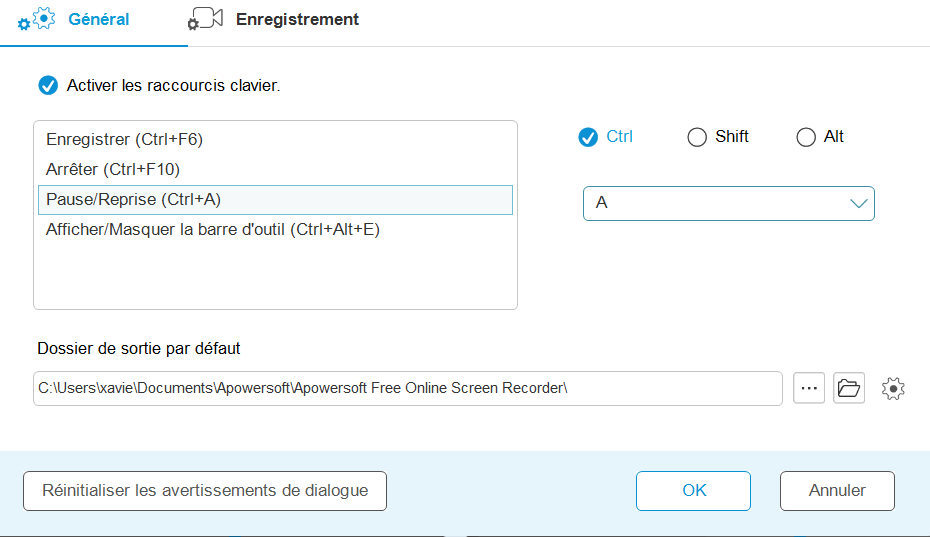 Paramétrer les raccourcis clavier ou autres… Enregistrer l’enregistrement… Environ 5 à 20 Mo pour 1 minute selon dimensions de la capture. 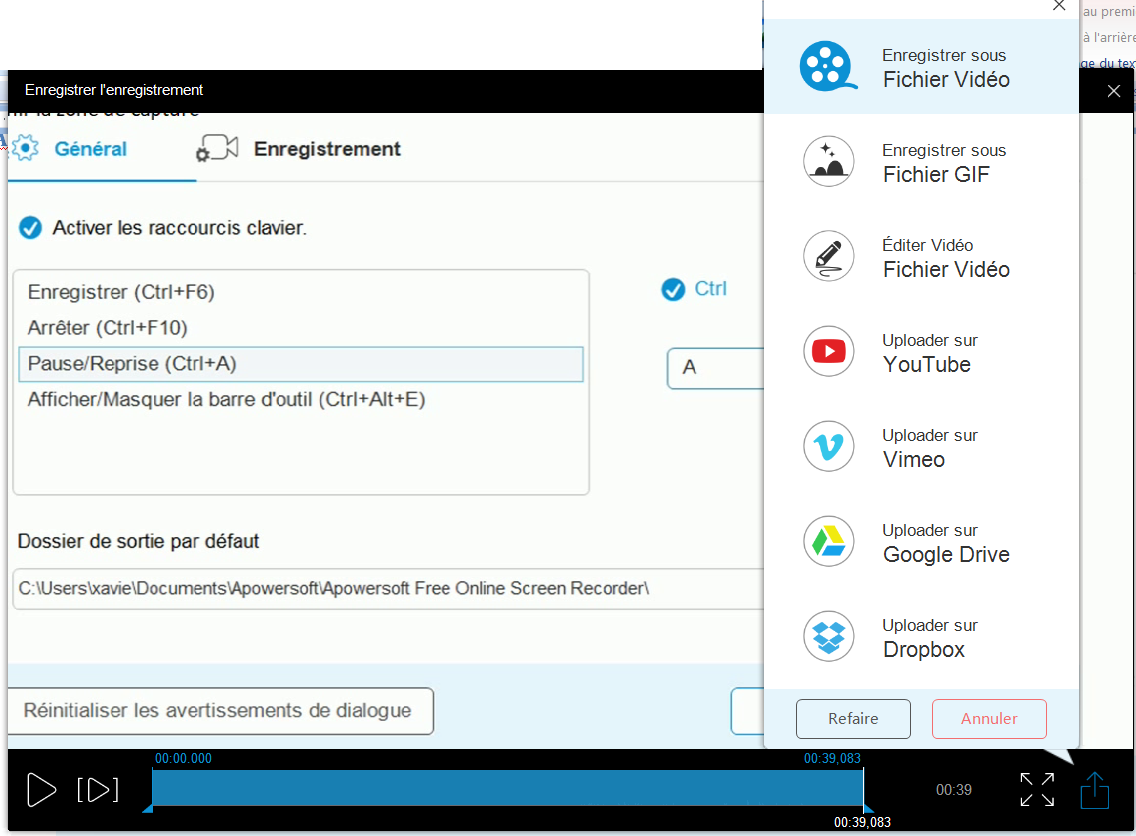 AvantagesInconvénientsPossibilité de découper plusieurs morceaux et d’améliorer la vidéo après capture : recadrage, vitesse, etc…Possibilité de limiter la taille du fichier de sortie (par exemple à 16 Mo si l’on veut faire des ajouts avec H5P). Cette option de conversion est plutôt très efficace !Inscription pour ne pas avoir un filigraneTemps d’essai gratuit limité à 45 ou 30 jours…Gestion des annotations un peu délicate : Une fois que les annotations sont placées, on ne peut plus les déplacer (mais on peut les effacer et en recréer une à un autre emplacement).